ENG 2PI		Name: 					Date: 					Mrs. Blaak	pg.	Paragraph StructureA paragraph is a series of sentences meant to show a perspective on a specific point.It has three parts:What do POINTS, PROOF and COMMENTS look like?Tips for paragraphs:Example of Point / Proof / Comment in Action:Winnie the Pooh proves to be a dedicated character when he says, “hunny is a wonderful thing” (44).  This statement indicates hid dedication to honey over any other person, place, or thing in his life.ENG 2PI		Name: 					Date: 					Mrs. Blaak	pg.	A paragraph is a 				meant to show a perspective on a 			.It has 			parts:What do POINTS, PROOF and COMMENTS look like?Tips for paragraphs:Example of Point / Proof / Comment in Action:Winnie the Pooh proves to be a dedicated character when he says, “hunny is a wonderful thing” (44).  This statement indicates hid dedication to honey over any other person, place, or thing in his life.It begins with the topic sentence, which states the argument or answer to a question.Each sentence in a paragraph exists for the purpose of proving the topic sentence true.  Follow the POINT, PROOF, COMMENT structure; state your POINT the prove the topic sentencestate PROOF to prove the pointCOMMENT on how that proof proves the pointThe last sentence concludes the paragraph by tying lose ends together.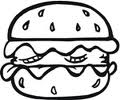 POINTSPoints are BRIEFPoints focus on ONE IDEAPROOFSProofs are SPECIFICProofs may be COMPARISON, EXAMPLES, or HYPOTHETICALS COMMENTSComments EXPLAIN how the proof proves the point.Comments LINK back to the TOPIC SENTENCEDODON’TBe formal in writingUse slang (gonna, LOL, etc.)Be formal in writingUse “you” or “I”State the way it IS (not what you THINK it is)Use “I think” or “I believe”Follow paragraph structure with FULL and DETAILED informationWrite anything whereverIt begins with the 				, which states the 										.				 in a paragraph exists for the purpose of proving the topic sentence true.  Follow the 		, 		, 		structure; state your 		the prove the topic sentencestate 			 to prove the 		 		 on how that proof 		 the 	 	The last sentence 					by tying lose ends together.POINTSPoints are 				Points focus on 				PROOFSProofs are 				Proofs may be 			, 		, or 				COMMENTSComments 				how the proof proves the point.Comments 				back to the 					DODON’TBe 				in writingUse 			(gonna, LOL, etc.)Be 				in writingUse “		” or “	”State the way it 	(not what you 	       it is)Use “			” or “ 			”Follow paragraph structure with 	and 			informationWrite anything 			